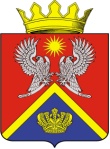 АДМИНИСТРАЦИЯ  СУРОВИКИНСКОГО МУНИЦИПАЛЬНОГО РАЙОНАВОЛГОГРАДСКОЙ ОБЛАСТИПОСТАНОВЛЕНИЕ  от 14.09.2021                                      № 824О мерах по реализации постановления Правительства Российской Федерации от 29 декабря 2020 г. № 2328 «О порядке аттестации экспертов, привлекаемых к осуществлению экспертизы в целях государственного контроля (надзора), муниципального контроля»        В соответствии с Правилами аттестации экспертов, привлекаемых к осуществлению экспертизы в целях государственного контроля (надзора), муниципального контроля, утвержденными постановлением Правительства Российской Федерации от 29 декабря 2020 г. № 2328 «О порядке аттестации экспертов, привлекаемых к осуществлению экспертизы в целях государственного контроля (надзора), муниципального контроля», Уставом Суровикинского муниципального района Волгоградской области, администрация Суровикинского муниципального района Волгоградской области постановляет:Утвердить прилагаемые:        - форму заявления об аттестации эксперта, привлекаемого администрацией Суровикинского муниципального района Волгоградской области к осуществлению экспертизы в целях  муниципального контроля;        - Положение об аттестационной комиссии администрации Суровикинского муниципального района Волгоградской области по проведению квалификационного экзамена для граждан, претендующих на получение аттестации экспертов, привлекаемых администрацией Суровикинского муниципального района Волгоградской области к осуществлению экспертизы в целях  муниципального контроля;          - Порядок проведения квалификационного экзамена для граждан, претендующих на получение аттестации экспертов, привлекаемых администрацией Суровикинского муниципального района Волгоградской области к осуществлению экспертизы в целях  муниципального контроля; - перечень областей экспертиз и соответствующих им видов экспертиз, для проведения которых администрации Суровикинского муниципального района Волгоградской требуется привлечение экспертов; - критерии аттестации экспертов, привлекаемых администрацией Суровикинского муниципального района Волгоградской к осуществлению экспертизы в целях  муниципального контроля;  - Правила формирования и ведения реестра экспертов администрации Суровикинского муниципального района Волгоградской области, привлекаемых к осуществлению экспертизы в целях  муниципального контроля. 2. Настоящее постановление вступает в силу после его обнародования путем размещения на информационном стенде в здании администрации Суровикинского муниципального района Волгоградской области, расположенном по адресу: Волгоградская область, г. Суровикино, ул. Ленина, 64, и подлежит официальному опубликованию в общественно-политической газете Суровикинского района «Заря».      3. Контроль за выполнением настоящего постановления возложить на заместителя главы Суровикинского муниципального района по сельскому хозяйству, продовольствию и природопользованию, начальника отдела по сельскому хозяйству, продовольствию и природопользованию администрации Суровикинского муниципального района Волгоградской области А.Ф. Роганова.Глава Суровикинского муниципального района	                                                                Р.А. СливаУТВЕРЖДЕНАпостановлением администрации Суровикинскогомуниципального районаот 14 сентября 2021 г. № 824                                                                      Форма                                     В администрацию Суровикинского муниципального                                               района Волгоградской области                                     от ___________________________________                                     ______________________________________                                     (фамилия, имя, отчество (при                                     наличии) заявителя)                                     ______________________________________                                     ______________________________________                                     (адрес места жительства, телефон,                                     адрес электронной почты (при наличии))                                     ______________________________________                                     ______________________________________                                     (реквизиты документа,                                     удостоверяющего личность заявителя)                                     ______________________________________                                     ______________________________________                                     ______________________________________                                     (идентификационный номер                                     налогоплательщика)ЗАЯВЛЕНИЕоб аттестации эксперта, привлекаемого к осуществлению экспертизы в целях  муниципального контроля        Прошу  аттестовать  меня  в  качестве эксперта, привлекаемого администрацией Суровикинского муниципального района Волгоградской области  к осуществлению  экспертизы  в  целях муниципального контроля при реализации муниципального контроля в сфере______________________.	(область экспертизы)        Сообщаю,    что   в   качестве   индивидуального   предпринимателя   незарегистрирован.        Сообщаю  о  согласии  на  обработку моих персональных данных, указанных мною  в  заявлении  об  аттестации  эксперта,  привлекаемого  к  проведению мероприятий по контролю, в сфере_________________________	(область экспертизы)и прилагаемых к нему документах  (за  исключением  сведений,  относящихся к информации, доступ к которой ограничен в соответствии с законодательством Российской Федерации), администрацией Суровикинского муниципального района Волгоградской области (почтовый  адрес:  404415,Волгоградская область,  г.  Суровикино,  ул. Ленина, д. 64) путем сбора, хранения,  систематизации,  актуализации,  использования в целях проведения аттестации  меня  в качестве эксперта, привлекаемого администрацией Суровикинского муниципального района Волгоградской области к проведению контрольных мероприятий,  внесения  моих  персональных  данных  в  реестр экспертов  администрации Суровикинского муниципального района Волгоградской области,  привлекаемых  к  проведению  мероприятий  по контролю, в сфере________________________	(область экспертизы)и публикации моих сведений на официальном сайте администрации Суровикинского муниципального района Волгоградской области в информационно-телекоммуникационной  сети  Интернет,  организации  отбора  и привлечения  экспертов  для  проведения мероприятий по контролю  в сфере______________________.                 (область экспертизы)         Данное  согласие  действует  со  дня  подписания  мною согласия  на  обработку  моих  персональных  данных  до  дня  его  отзыва в письменной форме.   Приложение: копии документов на ___ л., в том числе:   копии документов, подтверждающих наличие высшего образования, на ___ л.;   копии документов, подтверждающих наличие стажа работы, на ___ л.Заявление составлено «__» ___________ 20__ г._____________                      ________________________________________  (подпись)                                                (фамилия, имя, отчество (при наличии)                                                                                      заявителя)УТВЕРЖДЕНОпостановлением администрации Суровикинскогомуниципального районаот 14 сентября 2021 г. № 824ПОЛОЖЕНИЕоб аттестационной комиссии администрации Суровикинского муниципального района Волгоградской области по проведениюквалификационного экзамена для граждан, претендующихна получение аттестации экспертов, привлекаемых к осуществлению экспертизы в целях  муниципального контроля  1. Общие положения       1.1. Настоящее Положение регламентирует деятельность аттестационной комиссии администрации Суровикинского муниципального района Волгоградской области по проведению квалификационного экзамена для граждан, претендующих на получение аттестации экспертов, привлекаемых администрацией Суровикинского муниципального района Волгоградской области к осущесвлению экспертизы в целях  муниципального контроля  (далее - Комиссия), являющейся постоянно действующим органом, созданным в целях проведения квалификационного экзамена для граждан, претендующих на получение аттестации экспертов, привлекаемых к осуществлению экспертизы в целях муниципального контроля, а также экспертов в целях их переаттестации либо в случае изменения, в том числе расширения, области экспертизы (далее - заявитель).1.2. Комиссия в своей деятельности руководствуется Конституцией Российской Федерации, федеральными конституционным законами, федеральными законами, указами и распоряжениями Президента Российской Федерации, постановлениями и распоряжениями Правительства Российской Федерации, нормативными правовыми актами Волгоградской области, а также настоящим Положением.1.3. Основными принципами деятельности Комиссии являются компетентность, объективность, открытость, независимость, соблюдение норм профессиональной этики.2. Функции Комиссии2.1. Комиссия осуществляет в форме квалификационного экзамена проверку соответствия заявителя критериям аттестации экспертов, привлекаемых администрацией Суровикинского муниципального района Волгоградской области к осуществлению экспертизы в целях муниципального контроля (далее - критерии аттестации).2.2. Для граждан, претендующих на получение аттестации экспертов, привлекаемых администрацией Суровикинского муниципального района Волгоградской области к осуществлению экспертизы в целях муниципального контроля, а также экспертов в целях их переаттестации либо в случае изменения, в том числе расширения, области экспертизы Комиссия предоставляет возможность участия в квалификационном экзамене в дистанционной форме.2.3. Комиссия осуществляет следующие функции:2.3.1. в целях осуществления указанной в пункте 2.1 настоящего Положения проверки организует и проводит квалификационный экзамен;2.3.2. на основании результатов квалификационного экзамена принимает одно из следующих решений:о соответствии заявителя критериям аттестации;о несоответствии заявителя критериям аттестации.3. Состав и порядок работы Комиссии3.1. В состав Комиссии входит председатель Комиссии, заместитель председателя Комиссии, секретарь Комиссии и члены Комиссии.Комиссия формируется в составе не менее пяти человек.3.2. Состав Комиссии утверждается постановлением администрации Суровикинского муниципального района Волгоградской области.3.3. Председатель Комиссии:осуществляет общее руководство деятельностью Комиссии;определяет дату проведения заседания Комиссии;ведет заседания Комиссии;запрашивает информацию, необходимую для работы Комиссии;координирует работу членов Комиссии;подписывает протоколы заседаний Комиссии и выписки из них.3.4. Организацию заседаний Комиссии осуществляет секретарь Комиссии.3.5. Секретарь Комиссии:оповещает членов Комиссии о предстоящем заседании;готовит материалы к очередному заседанию Комиссии;оформляет протоколы заседаний Комиссии и готовит выписки из них;обеспечивает направление решений Комиссии заявителям, претендующим на получение аттестации эксперта;обеспечивает сохранность протоколов;вносит сведения об аттестации эксперта в реестр экспертов администрации Суровикинского муниципального района Волгоградской области, привлекаемых к осуществлению экспертизы в целях муниципального контроля, на официальном сайте администрации Суровикинского муниципального района Волгоградской области в информационно-телекоммуникационной сети Интернет.3.6. Заседания Комиссии проводятся по мере необходимости. Заседание Комиссии считается правомочным, если на нем присутствуют более половины членов Комиссии.3.7. Заседания Комиссии проводит председатель Комиссии, а в случае его отсутствия - заместитель председателя Комиссии (далее именуется - председательствующий на заседании Комиссии).3.8. Решение Комиссии принимается открытым голосованием простым большинством голосов членов Комиссии, присутствующих на заседании. При равенстве голосов принятым считается решение, за которое проголосовал председательствующий на заседании.3.9. Результаты квалификационных экзаменов и решение по их результатам оформляются протоколом Комиссии, который подписывается председательствующим на заседании Комиссии и секретарем Комиссии.При несогласии с принятым решением член Комиссии имеет право в письменной форме изложить особое мнение, которое прилагается к протоколу Комиссии.УТВЕРЖДЕНпостановлениемадминистрации Суровикинского                                                                                                                                                                                                                     муниципального районаот 14 сентября 2021 г. № 824ПОРЯДОКпроведения квалификационного экзамена граждан, претендующихна получение аттестации экспертов, привлекаемых администрацией Суровикинского муниципального района Волгоградской области к осуществлению экспертизы в целях муниципального контроля1. Настоящий Порядок устанавливает процедуру проведения квалификационного экзамена граждан, претендующих на получение аттестации экспертов, привлекаемых администрацией Суровикинского муниципального района Волгоградской области (далее – администрация Суровикинского муниципального района) к осуществлению экспертизы в целях муниципального контроля  (далее - экспертиза), а также для экспертов в целях их переаттестации либо в случае изменения, в том числе расширения, области экспертизы (далее - квалификационный экзамен).2. Срок действия аттестации составляет 5 лет, за исключением случаев, при которых:- аттестация устанавливается на срок проведения контрольного мероприятия (однократная аттестация) (при необходимости);- аттестация имеет бессрочный характер (бессрочная аттестация (при необходимости).       3. Проверка документов и сведений, представленных в администрацию Суровикинского муниципального района, на соответствие заявителя критериям аттестации осуществляется секретарем аттестационной комиссии администрации Суровикинского муниципального района Волгоградской области по проведению квалификационного экзамена для граждан, претендующих на получение аттестации экспертов, привлекаемых к осуществлению экспертизы в целях  муниципального контроля.4. Основанием для проведения квалификационного экзамена в отношении гражданина, претендующего на получение аттестации эксперта, привлекаемого администрацией Суровикинского муниципального района к осуществлению экспертизы в целях муниципального контроля либо в отношении эксперта, ранее проходившего процедуру аттестации (далее - заявитель), является распоряжение администрации Суровикинского муниципального района о допуске заявителя к проведению квалификационного экзамена.5. Квалификационный экзамен проводится аттестационной комиссией администрации Суровикинского муниципального района по проведению квалификационного экзамена для граждан, претендующих на получение аттестации экспертов, привлекаемых к осуществлению экспертизы в целях муниципального контроля (далее - аттестационная комиссия), действующей на основании Положения об аттестационной комиссии администрации Суровикинского муниципального района Волгоградской области по проведению квалификационного экзамена для граждан, претендующих на получение аттестации экспертов, привлекаемых к осуществлению экспертизы в целях муниципального контроля, утвержденного постановлением администрации Суровикинского муниципального района.6. Проверка соответствия заявителя критериям аттестации осуществляется в срок, не превышающий 45 рабочих дней.7. Возврат документов и сведений без рассмотрения, в случае несоблюдения требований, осуществляется в срок не более 5 рабочих дней.8. По результатам рассмотрения представленных заявителем документов и сведений администрация Суровикинского муниципального района принимает одно из следующих решений в форме распоряжения, уведомив заявителя о принятом решении:- об отказе в аттестации - в случае несоответствия заявителя критериям аттестации в части требований к образованию, стажу работы;- о допуске заявителя к проведению квалификационного экзамена;- об аттестации заявителя без проведения квалификационного экзамена.9. Заявителю предоставляется возможность участия в квалификационном экзамене в дистанционной форме.10. Заявитель вправе направить в администрацию Суровикинского муниципального района заявление об изменении даты и времени проведения квалификационного экзамена, но не более одного раза в рамках процедуры аттестации.11. Дата проведения квалификационного экзамена устанавливается администрацией не позднее 2 месяцев со дня получения заявления об аттестации.12. Заявитель должен в установленное время явиться на квалификационный экзамен, имея с собой документ, удостоверяющий личность.Заявитель, не имеющий при себе документа, удостоверяющего его личность, либо опоздавший к началу квалификационного экзамена без уважительной причины, считается не выдержавшим квалификационный экзамен.13. Секретарь аттестационной комиссии осуществляет регистрацию заявителей до начала квалификационного экзамена. Не прошедшие регистрацию на квалификационный экзамен заявители вносятся секретарем аттестационной комиссии в протокол комиссии как не явившиеся.14. В ходе проведения квалификационного экзамена не допускается использование заявителем специальной, справочной и иной литературы, письменных заметок, средств мобильной связи и иных средств хранения и передачи информации. Разговоры между заявителями в процессе проведения квалификационного экзамена не допускаются. При нарушении перечисленных в настоящем пункте требований заявитель удаляется с квалификационного экзамена, соответствующая запись вносится в протокол аттестационной комиссии. В этом случае заявитель считается не сдавшим квалификационный экзамен.15. Квалификационный экзамен состоит из письменной и устной частей.16. Письменная часть включает в себя тестирование и письменное задание. На подготовку письменной части отводится 50 минут, в том числе на тестирование - 20 минут и письменное задание - 30 минут.17. В ходе тестирования заявитель отвечает на 5 вопросов, содержащихся в экзаменационном билете.18. Экзаменационный билет содержит вопросы, формируемые с учетом указанных заявителем видов экспертиз, выполняемых при проведении мероприятий по контролю. Письменное задание предусматривает необходимость подготовки заявителем макета документа, составляемого экспертом в ходе проведения мероприятий по контролю в отношении объекта контроля. 19. Выполненное письменное задание заявитель сдает секретарю аттестационной комиссии для проверки.20. Устная часть экзамена представляет собой собеседование, проводимое на основании результатов выполнения письменной части.21. По итогам собеседования членами аттестационной комиссии принимается согласованное решение об оценке знаний заявителя.22. Начало квалификационного экзамена объявляет председатель аттестационной комиссии.23. В помещении, в котором проводится квалификационный экзамен, допускается присутствие только заявителей, членов аттестационной комиссии и лиц, обеспечивающих организационно-техническое сопровождение квалификационного экзамена.24. Член аттестационной комиссии вправе удостовериться в личности заявителя, проверив имеющийся у него документ, удостоверяющий личность.25. Результаты квалификационных экзаменов и решение по их результатам оформляются протоколом аттестационной комиссии.26. На основании протокола аттестационной комиссии администрация Суровикинского муниципального района принимает одно из следующих решений: а) об аттестации заявителя, если по результатам квалификационного экзамена принято решение о его соответствии критериям аттестации;б) об отказе в аттестации заявителя, если по результатам квалификационного экзамена принято решение о его несоответствии критериям аттестации либо если заявитель не принял участие в квалификационном экзамене.  27. Администрация Суровикинского муниципального района уведомляет заявителя о принятом решении, которое может быть обжаловано в судебном порядке.28. Администрация Суровикинского муниципального района вносит сведения об аттестации эксперта в реестр экспертов администрации Суровикинского муниципального района, привлекаемых к осуществлению экспертизы в целях муниципального контроля (далее – реестр), сведения которого являются открытыми для ознакомления с ними органов государственной власти, органов местного самоуправления, юридических и физических лиц, за исключением сведений, относящихся к информации, доступ к которой ограничен в соответствии с законодательством Российской Федерации.29. Открытые сведения из реестра размещаются администрацией Суровикинского муниципального района на официальном сайте администрации Суровикинского муниципального района в информационно-телекоммуникационной сети Интернет.30. Администрация Суровикинского муниципального района принимает решение о прекращении действия аттестации эксперта в форме распоряжения, уведомив заявителя о принятом решении, в случае:- поступления в администрацию Суровикинского муниципального района заявления эксперта о прекращении аттестации;- поступления в администрацию Суровикинского муниципального района сведений о смерти эксперта;- подтверждения администрацией Суровикинского муниципального района факта недостоверности или необъективности результатом деятельности эксперта.31. Администрация Суровикинского муниципального района исключает сведения об аттестации эксперта из реестра в течение 2 рабочих дней со дня принятия решения о прекращении действия аттестации эксперта.32. Эксперт, в отношении которого администрацией Суровикинского муниципального района принято решение о прекращении действия аттестации, вправе обратиться в администрацию Суровикинского муниципального района для аттестации, согласно установленному порядку, не ранее чем по истечении одного года со дня принятия соответствующего решения.33. Решение о приостановлении действия аттестации эксперта принимается администрацией Суровикинского муниципального района в случае поступления эксперта на государственную или муниципальную службу, принятия на работу в администрацию Суровикинского муниципального района.34. Решение принимается в день поступления эксперта на службу, принятия на работу, информация об этом размещается в реестре.35. Привлечение такого эксперта к осуществлению экспертизы в целях муниципального контроля невозможно в течение срока службы, работы эксперта в администрации Суровикинского муниципального района.УТВЕРЖДЕНпостановлением администрации Суровикинскогомуниципального районаот 14 сентября 2021 г. № 824ПЕРЕЧЕНЬобластей экспертиз и соответствующих им видов экспертиз, для проведения которых администрации Суровикинского муниципального района Волгоградской области требуется привлечение экспертовОбласти экспертизы: землепользование, эксплуатация автомобильных дорог и автомобильного транспорта.Техническая экспертиза документовИсследование реквизитов документов;Исследование материалов документов.Землеустроительная экспертизаИсследование объектов землеустройства, в том числе с определением их границ на местности.Строительно-техническая экспертизаИсследование строительных объектов и территории, функционально связанной с ними, в том числе с целью проведения их оценки.УТВЕРЖДЕНЫпостановлением администрации Суровикинскогомуниципального районаот 14 сентября 2021 г. № 824КРИТЕРИИаттестации экспертов, привлекаемых администрацией Суровикинского муниципального района Волгоградской области к осуществлению экспертизы в целях  муниципального контроляГражданин, претендующий на получение аттестации эксперта, привлекаемого администрацией Суровикинского муниципального района Волгоградской области к осуществлению экспертизы в целях муниципального контроля, а также эксперт в целях его переаттестации либо аттестации в случае изменения, в том числе расширения, области экспертизы (далее – заявитель) должен соответствовать следующим требованиям:а) наличие высшего образования;б) наличие опыта работы не менее 2 лет в соответствующей заявленной претендентом области экспертизы;в) знание федерального, регионального, муниципального законодательства, регламентирующего исполнение функции контроля;г) навыки осуществления обследования объектов контроля, рассмотрения документов, подготовки заключений по итогам проведения проверок, выявления нарушений использования объектов контроля.                                                                       УТВЕРЖДЕНЫ                                                                       постановлением                                                                        администрации Суровикинского                                                                       муниципального района                                                                       от 14 сентября 2021 г. № 824ПРАВИЛАформирования и ведения реестра экспертов администрации Суровикинского муниципального района Волгоградской области, привлекаемых к осуществлению экспертизы в целях  муниципального контроля1. Настоящие Правила устанавливают порядок формирования и ведения реестра экспертов администрации Суровикинского муниципального района Волгоградской области, привлекаемых к осуществлению экспертизы в целях  муниципального контроля (далее – реестр), и порядок осуществления доступа к сведениям из реестра.2. Обеспечение формирования и ведения реестра осуществляется администрацией Суровикинского муниципального района Волгоградской области (далее – администрация Суровикинского муниципального района). 3. Реестр содержит сведения об аттестованных администрацией Суровикинского муниципального района экспертах, привлекаемых к осуществлению экспертизы в целях  муниципального контроля (далее – эксперт).4. Каждой записи в реестре присваивается регистрационный номер, и для каждой записи указывается дата внесения ее в реестр.5. Реестр содержит следующие сведения:а) фамилия, имя и отчество (при наличии) эксперта;б) адрес места жительства эксперта;в) данные документа, удостоверяющего личность эксперта;г) номер телефона и адрес электронной почты (при наличии) эксперта;д) идентификационный номер налогоплательщика эксперта;е) направление подготовки/специальность эксперта с указанием уровня образования по документу (документам) о высшем образовании и о квалификации (диплому бакалавра, диплому специалиста, диплому магистра, диплому об окончании аспирантуры (адъюнктуры), ординатуры или ассистентуры-стажировки);ж) область экспертизы, заявляемая в соответствии с перечнем видов экспертиз, для проведения которых требуется привлечение экспертов, утвержденным постановлением администрации Суровикинского муниципального района; з) номер и дата постановления администрации Суровикинского муниципального района об аттестации эксперта;и) номер и дата постановления администрации Суровикинского муниципального района об аттестации эксперта в случае изменения, в том числе расширения, области экспертизы;к) номер и дата постановления администрации Суровикинского муниципального района о переаттестации эксперта;л) номер и дата постановления администрации Суровикинского муниципального района о прекращении действия аттестации эксперта;м) иные сведения, предоставленные экспертом и вносимые в реестр с его согласия.6. Сведения в реестр вносятся на основании постановления администрации Суровикинского муниципального района, содержащего соответствующие сведения, в течение 3 рабочих дней со дня принятия решения:а) об аттестации (переаттестации) эксперта;б) об аттестации эксперта в случае изменения, в том числе расширения, области экспертизы.7. В случае прекращения действия аттестации эксперта сведения об аттестации эксперта исключаются из реестра в течение 2 рабочих дней со дня принятия решения.8. Сведения, указанные в подпунктах "а", "ж" - "л" пункта 5 настоящих Правил и содержащиеся в реестре, являются открытыми для ознакомления с ними органов государственной власти, органов местного самоуправления, юридических и физических лиц, за исключением сведений, относящихся к информации, доступ к которой ограничен в соответствии с законодательством Российской Федерации.9. Доступ к сведениям, содержащимся в реестре, обеспечивается путем его размещения на официальном сайте администрации Суровикинского муниципального района в информационно-телекоммуникационной сети Интернет, за исключением сведений, относящихся к информации, доступ к которой ограничен в соответствии с законодательством Российской Федерации.